Packard Industries Manufacturers of Rebuilders Choice Products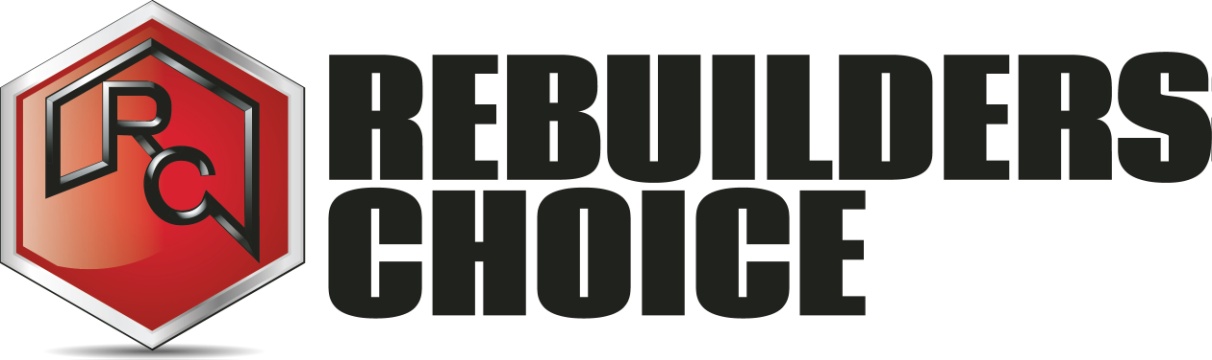 662 Myrtle Ave Boonton NJ 07005Phone: 1-800-768-3646 Fax: 973-334-5387Customer Account Application (Part 2)Company Name:Contact informationCompany Website:Company Email:Authorized PurchasersName: Email: Phone: Name: Email: Phone: Accounts ReceivableName: Phone: Email: Fax:Signed:                                            Date:Name Printed: